ЦЕНТРАЛЬНАЯ ИЗБИРАТЕЛЬНАЯ КОМИССИЯРЕСПУБЛИКИ ТАТАРСТАНП О С Т А Н О В Л Е Н И Ег. КазаньОб освобождении от обязанностей члена территориальной избирательной комиссии города Елабуги Республики Татарстан с правом решающего голоса и о назначении нового члена комиссии вместо выбывшегоВ соответствии с подпунктом «а» пункта 6, пунктом 11 статьи 29 Федерального закона «Об основных гарантиях избирательных прав и права на участие в референдуме граждан Российской Федерации», пунктом 1 части 6, частью 10 статьи 18 Избирательного кодекса Республики Татарстан Центральная избирательная комиссия Республики Татарстан п о с т а н о в л я е т:1. Освободить от обязанностей члена территориальной избирательной комиссии города Елабуги Республики Татарстан с правом решающего голоса Пермякову Полину Александровну, предложенную для назначения в состав территориальной избирательной комиссии региональным отделением Политической партии СПРАВЕДЛИВАЯ РОССИЯ в Республике Татарстан, на основании личного заявления.2. Назначить в состав территориальной избирательной комиссии города Елабуги Республики Татарстан в качестве члена комиссии с правом решающего голоса Гурьеву Татьяну Николаевну, 5 апреля 1969 года рождения, образование высшее, не являющуюся государственной или муниципальной служащей, социального педагога Государственного бюджетного учреждения «Социальный приют для детей и подростков Министерства труда, занятости и социальной защиты Республики Татарстан «Новый дом» в Елабужском муниципальном районе, предложенную для назначения в состав территориальной избирательной комиссии региональным отделением Политической партии СПРАВЕДЛИВАЯ РОССИЯ в Республике Татарстан, вместо выбывшего. 3. Направить настоящее постановление в территориальную избирательную комиссию города Елабуги Республики Татарстан. 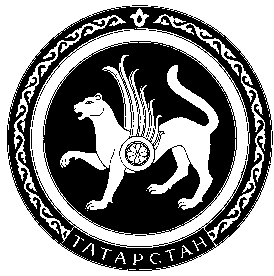 13 августа 2015 г.№ 65/807ПредседательЦентральной избирательной комиссииРеспублики ТатарстанЭ.С.ГубайдуллинСекретарьЦентральной избирательной комиссииРеспублики ТатарстанН.П.Борисова